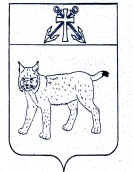 ПРОЕКТАДМИНИСТРАЦИЯ УСТЬ-КУБИНСКОГО МУНИЦИПАЛЬНОГО ОКРУГАПОСТАНОВЛЕНИЕс. Устьеот                                                                                                                      №  Об утверждении Порядка составления, утверждения и ведения бюджетной росписи администрации округа, доведения бюджетных ассигнований и лимитов бюджетных обязательств до подведомственных администрации округа получателей средств бюджета округаВ соответствии со статьей 158 и пунктом 1 статьи 219.1 Бюджетного кодекса Российской Федерации, Порядком составления и ведения бюджетных росписей главных распорядителей (распорядителей) средств бюджета округа, включая внесение изменений в них, утвержденным приказом финансового управления администрации округа от 30 декабря 2022 года № 7-ОД «Об утверждении Порядка составления и ведения сводной бюджетной росписи бюджета округа и Порядка составления и ведения бюджетных росписей главных распорядителей (распорядителей) средств бюджета округа, включая внесение изменений в них»,  ст. 42   Устава округа  администрация округаПОСТАНОВЛЯЕТ:1. Утвердить прилагаемый Порядок составления, утверждения и ведения бюджетной росписи администрации округа, доведения бюджетных ассигнований и лимитов бюджетных обязательств до подведомственных администрации округа получателей средств бюджета округа.2. Предоставить право утверждения Перечня распорядителей и получателей средств бюджета округа, находящихся в ведении администрации округа, Бюджетной росписи администрации округа и Лимитов бюджетных обязательств, а также внесения изменений в них управляющему делами администрации округа Вершининой Марине Александровне.3. Предоставить право подписи Уведомлений о бюджетных ассигнованиях и лимитах бюджетных обязательств (уведомлений об их изменении) для подведомственных администрации округа получателей бюджетных средств округа управляющему делами Вершининой Марине Александровне.4. Контроль  за исполнением настоящего постановления возложить на управляющего делами администрации округа   Вершинину М.А.	5. Настоящее постановление вступает в силу со дня его подписания,  распространяется на правоотношения, возникшие с 1января 2023 года и подлежит обнародованию.Глава округа                                                                                                     И. В. БыковУТВЕРЖДЁНпостановлением администрации округа от ________ № _____ПОРЯДОКсоставления, утверждения и ведения бюджетной росписи администрации округа, доведения бюджетных ассигнований и лимитов бюджетных обязательств до подведомственных администрации округа получателей средств бюджета округа(далее – Порядок)Настоящий порядок разработан в соответствии со статьей 158 и пунктом 1 статьи 219.1 Бюджетного кодекса Российской Федерации (далее - БК РФ), Порядком составления и ведения бюджетных росписей главных распорядителей (распорядителей) средств бюджета округа, включая внесение изменений в них, утвержденным приказом Финансового управления администрации округа от 30 декабря 2022 года № 7-ОД «Об утверждении Порядка составления и ведения сводной бюджетной росписи бюджета округа и Порядка составления и ведения бюджетных росписей главных распорядителей (распорядителей) средств бюджета округа, включая внесение изменений в них», в целях организации исполнения бюджета округа по расходам администрация округа определяет правила составления, утверждения и ведения бюджетной росписи администрации округа как главного распорядителя бюджетных средств (далее - ГРБС), а также правила распределения, утверждения и изменения лимитов бюджетных обязательств администрации округа как ГРБС.Перечень распорядителей и получателей средств бюджета округа, находящихся в ведении администрации округа ведется по форме согласно приложению 1 к настоящему Порядку и утверждается до начала финансового года и (или) в случае внесения изменений в него.I. Состав бюджетной росписи, порядок ее составления и утверждения, составление и утверждение лимитов бюджетных ассигнований и лимитов бюджетных обязательств 1. В состав бюджетной росписи администрации округа  включаются:бюджетные ассигнования по расходам главного распорядителя на текущий финансовый год и на плановый период в разрезе получателей средств бюджета округа, подведомственных администрации округа;бюджетные ассигнования по источникам финансирования дефицита бюджета округа главного администратора источников на текущий финансовый год и на плановый период в разрезе администраторов источников финансирования дефицита бюджета округа, кодов групп, подгрупп, статей, подстатей, элементов, видов источников финансирования дефицита бюджета округа и кодов классификации операций сектора государственного управления, относящихся к источникам финансирования дефицита бюджета Российской Федерации.2. Бюджетная роспись на финансовый год и на плановый период по форме согласно приложению 2 к настоящему Порядку (далее - Бюджетная роспись) и Лимиты бюджетных обязательств на финансовый год и на плановый период по форме согласно приложению 3 к настоящему Порядку (далее - Лимиты бюджетных обязательств) составляются в соответствии с показателями лимитов бюджетных ассигнований и лимитов бюджетных обязательств, доведенных Финансовым управлением до администрации округа как ГРБС.3. Бюджетная роспись и Лимиты бюджетных обязательств утверждаются главой округа или управляющим делами администрации округа на очередной финансовый год и плановый период в течение двух рабочих дней после доведения администрации округа лимитов бюджетных ассигнований и лимитов бюджетных обязательств.Лимиты бюджетных обязательств по расходам на исполнение публичных нормативных обязательств не утверждаются.4. Лимиты бюджетных обязательств получателей средств бюджета округа, подведомственных администрации округа, утверждаются в пределах Лимитов бюджетных обязательств, утвержденных администрации округа.II. Доведение бюджетных ассигнований и лимитов бюджетных обязательств до подведомственных администрации округа получателей средств бюджета округа5. Показатели Бюджетной росписи и Лимиты бюджетных обязательств доводятся до подведомственных администрации округа получателей средств бюджета округа за исключением случаев, предусмотренных статьями 190 и 191 БК РФ, до начала очередного финансового года.6. Ведущий экономист по финансовым вопросам в течение трех рабочих дней после утверждения бюджетной росписи доводит до подведомственных администрации округа получателей бюджетных средств бюджетные ассигнования и лимиты бюджетных обязательств в виде уведомления бюджетополучателя по форме согласно приложению 4 к настоящему Порядку.III. Ведение бюджетной росписи и лимитов бюджетных обязательств7. Ведение Бюджетной росписи и Лимитов бюджетных обязательств осуществляется путем внесения изменений в показатели Бюджетной росписи и Лимитов бюджетных обязательств администрации округа.8. Изменение показателей Бюджетной росписи и Лимитов бюджетных обязательств, приводящие к изменению показателей Сводной бюджетной росписи, осуществляется по основаниям, установленным статьей 217 БК РФ, с учетом особенностей исполнения бюджета округа, установленных Порядком составления и ведения сводной бюджетной росписи бюджета округа и Порядком составления и ведения бюджетных росписей главных распорядителей (распорядителей) средств бюджета округа, включая внесение изменений в них, утвержденных приказом Финансового управления администрации округа от 30 декабря 2022 года № 7-ОД «Об утверждении Порядка составления и ведения сводной бюджетной росписи бюджета округа и Порядка составления и ведения бюджетных росписей главных распорядителей (распорядителей) средств бюджета округа, включая внесение изменений в них».9. Изменение Бюджетной росписи и Лимитов бюджетных обязательств осуществляется по формам согласно приложениям 2 и 3 к настоящему Порядку и утверждается в течение двух рабочих дней после доведения администрации округа измененных лимитов бюджетных ассигнований и лимитов бюджетных обязательств.10. В течение трех рабочих дней со дня утверждения изменении бюджетной росписи и лимитов бюджетных обязательств администрация округа направляет подведомственным получателям бюджетных средств уведомление бюджетополучателя по форме согласно приложению 4 к настоящему Порядку.Приложение 1к ПорядкуУТВЕРЖДАЮ____________________________(должность)______________ /_____________/(подпись)                            (расшифровка подписи)________________ 20___ г.ПЕРЕЧЕНЬраспорядителей и получателей средств бюджета округа, находящихся в ведении администрации округаПриложение 2К ПорядкуУТВЕРЖДАЮ____________________________(должность)______________ /_____________/(подпись)                      (расшифровка подписи)________________ 20___ г.БЮДЖЕТНАЯ РОСПИСЬНА 20__ ГОД И НА ПЛАНОВЫЙ ПЕРИОД 20__ И 20__ ГОДОВРаздел I. Расходы бюджета округа________________________ ______________ __________________________ ____________ 	(должность)	(подпись)	(расшифровка подписи)	(телефон)"__" ____________ 20__ г.Приложение 3К ПорядкуУТВЕРЖДАЮ_____________________________(должность)______________ /_____________/(подпись)                        (расшифровка подписи)________________ 20___ г.ЛИМИТЫ БЮДЖЕТНЫХ ОБЯЗАТЕЛЬСТВНА 20__ ГОД И НА ПЛАНОВЫЙ ПЕРИОД 20__ И 20__ ГОДОВРаздел I. Лимиты бюджетных обязательствРаздел II. Нераспределенный остаток лимитов бюджетных обязательствИсполнитель ________________________ ______________ __________________________ ____________ 	(должность)	(подпись)	(расшифровка подписи)	(телефон)"__" ____________ 20__ г.Приложение 4к ПорядкуУВЕДОМЛЕНИЕ № ____БЮДЖЕТОПОЛУЧАТЕЛЯ О БЮДЖЕТНЫХ АССИГНОВАНИЯХ И ЛИМИТАХ БЮДЖЕТНЫХ ОБЯЗАТЕЛЬСТВ (ОБ ИЗМЕНЕНИИ БЮДЖЕТНЫХ АССИГНОВАНИЙ И ЛИМИТОВ БЮДЖЕТНЫХ ОБЯЗАТЕЛЬСТВ)Наименование ГРБС: Администрация Усть-Кубинского муниципального округа Вологодской области______________________________________________________________________________(наименование получателя бюджетных средств)(тыс. рублей)______________________________________	______________________ / ___________________/                 (должность)	(подпись)	(расшифровка подписи)Дата «___» ______________20__ гИсполнитель ________________________ ______________ __________________________ ____________ 	(должность)	(подпись)	(расшифровка подписи)	(телефон)М.П.№ п/пНаименование распорядителей/получателейсредств бюджета округа, находящихся в ведении администрации округаКод участника бюджетного процессаИННОГРНКОДЫФорма по ОКУДФорма по ОКУДДатаДатаНомерНомерГлавный распорядитель средств бюджета округа (главный администратор источников финансирования дефицита бюджета округаАдминистрации Усть-Кубинского муниципального округа Вологодской областиЕдиница измерения: тыс. рублейпо ОКЕИ384Наименование показателяКод распорядителя (получателя) средств бюджета округа по Сводному рееструКод по бюджетной классификацииКод по бюджетной классификацииКод по бюджетной классификацииКод по бюджетной классификацииСумма на годСумма на годСумма на годНаименование показателяКод распорядителя (получателя) средств бюджета округа по Сводному рееструраздел, подраздел (КФСР)целевая статья (КЦСР)КВРКОСГУСумма на годСумма на годСумма на годНаименование показателяКод распорядителя (получателя) средств бюджета округа по Сводному рееструраздел, подраздел (КФСР)целевая статья (КЦСР)КВРКОСГУна 20__ годна 20__ годна 20__ год123456789ВСЕГО РАСХОДОВКОДЫФорма по ОКУДФорма по ОКУДДатаДатаНомерНомерГлавный распорядитель средств бюджета округа (главный администратор источников финансирования дефицита бюджета округаАдминистрация Усть-Кубинского муниципального округа Вологодской областиЕдиница измерения: тыс. рублейпо ОКЕИ384Наименование показателяКод распорядителя (получателя) средств бюджета округа по Сводному реестру Код по бюджетной классификацииКод по бюджетной классификацииКод по бюджетной классификацииКод по бюджетной классификацииСумма на годСумма на годСумма на годНаименование показателяКод распорядителя (получателя) средств бюджета округа по Сводному реестру раздел, подраздел (КФСР)целевая статья (КЦСР)КВРКОСГУСумма на годСумма на годСумма на годНаименование показателяКод распорядителя (получателя) средств бюджета округа по Сводному реестру раздел, подраздел (КФСР)целевая статья (КЦСР)КВРКОСГУна 20__ годна 20__ годна 20__ год123456789ВСЕГО РАСХОДОВххххНаименование показателяКод распорядителя (получателя) средств бюджета округа по Сводному реестру Код по бюджетной классификацииКод по бюджетной классификацииКод по бюджетной классификацииКод по бюджетной классификацииСумма на годСумма на годСумма на годПричина возникновения нераспределенного остаткаНаименование показателяКод распорядителя (получателя) средств бюджета округа по Сводному реестру раздел, подраздел (КФСР)целевая статья (КЦСР)КВРКОСГУСумма на годСумма на годСумма на годПричина возникновения нераспределенного остаткаНаименование показателяКод распорядителя (получателя) средств бюджета округа по Сводному реестру раздел, подраздел (КФСР)целевая статья (КЦСР)КВРКОСГУна 20__ годна 20__ годна 20__ годПричина возникновения нераспределенного остатка12345678910ВСЕГО РАСХОДОВххххНаименование показателяКод по бюджетной классификацииКод по бюджетной классификацииКод по бюджетной классификацииКод по бюджетной классификацииСумма на год/сумма изменений (+, -)Сумма на год/сумма изменений (+, -)Сумма на год/сумма изменений (+, -)Сумма на год/сумма изменений (+, -)Сумма на год/сумма изменений (+, -)Сумма на год/сумма изменений (+, -)Наименование показателяраздел, подраздел (КФСР)целевая статья (КЦСР)КВРКОСГУБюджетные ассигнованияБюджетные ассигнованияБюджетные ассигнованияЛимиты бюджетных обязательствЛимиты бюджетных обязательствЛимиты бюджетных обязательствНаименование показателяраздел, подраздел (КФСР)целевая статья (КЦСР)КВРКОСГУтекущий финансовый годI год планового периодаII год планового периодатекущий финансовый годI год планового периодаII год планового периода1234567891011Итого расходов